a) List the first five books of the Bible.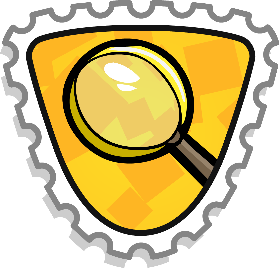 b) What are the first five books of the Bible often called?What did God promise Abraham? (Gen. 12:1-3)What famous prayer did Jesus teach? (Matt. 6: 9-14)Who were the first people to learn that Jesus rose from the dead? (Mark 16: 1-8)What did God give humans dominion over? (Gen. 1: 26)What is the first Gospel that appears in the New Testament?Identify the name of a parable that appears in the Gospel of Luke.How is the Apostles’ ministry described in the First Letter of Paul to the Corinthians? (1 Cor. 4: 1-2).How did the serpent convince the first woman (Eve) to eat from the tree of knowledge of good and evil? (Gen. 3: 1-5)Where did Moses meet God to receive God’s law? (Ex. 19: 19-20)a) Who pronounced the Beatitudes? (Matt. 5: 1-2)b) List two of the Beatitudes (Matt. 5: 3-10).What name did Sarah and Abraham give their son? (Gen. 21: 3).a) What did God promise Noah? (Gen. 9: 11)b) What is the sign of the covenant between God and Noah? (Gen. 9: 12).What lesson is taught in 1 Timothy 6: 9-10?What are the two greatest commandments? (Matt. 22: 37-39).